Прокуратура Сызранского района разъясняет:Мой бывший супруг не платит алименты на сына, как взыскать с него еще и неустойку?        Ситуацию комментирует прокурор Сызранского района Евгений Ирха.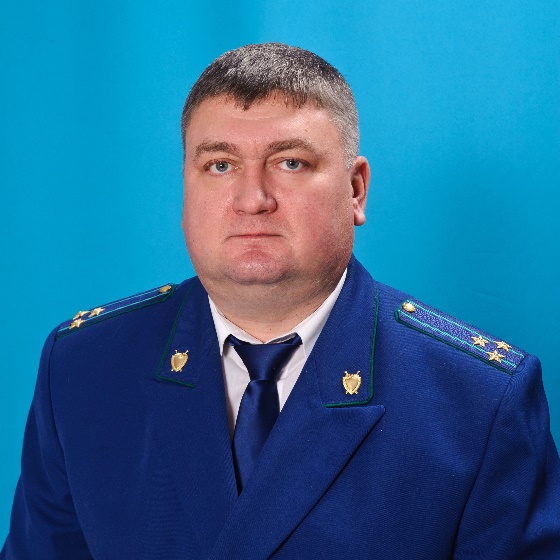 	Действующим семейным законодательством предусмотрена обязанность родителей содержать своих несовершеннолетних детей.	В случае, если родители не предоставляют содержание своим несовершеннолетним детям, средства на содержание несовершеннолетних детей (алименты), они взыскиваются с родителей в судебном порядке.           Однако, нередко алименты выплачиваются несвоевременно, не в полном объеме, а то и вовсе не выплачиваются.	Родитель, по вине которого образовалась задолженность по алиментам, должен выплатить неустойку.	Заявление о взыскании неустойки за просрочку выплаты алиментов может быть подано лицом, получающим алименты на содержание детей (взыскателя), в мировой суд по месту жительства ответчика.	В силу закона правом обращения в суд с заявлением о взыскании неустойки по алиментам наделен и прокурор.          Основанием для подачи прокурором заявления в суд является соответствующее письменное обращение к нему взыскателя.	Прокуратурой Сызранского района наработана положительная практика взыскания неустойки за просрочку алиментов с нерадивых родителей.28.04.2020